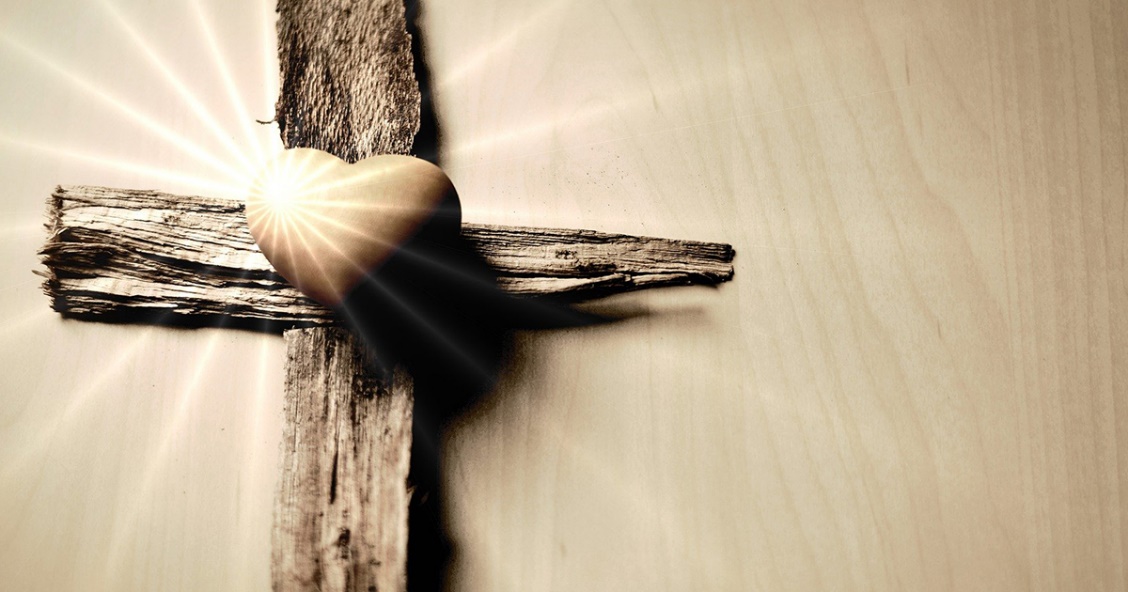 3 / 5 / 23“Don’t Forget To Fly The Plane”A________________________________________ Of ChristRevelation 2: 1 – 31 To the angel of the church in Ephesus write:These are the words of him who holds the seven stars in his right hand and walks among the seven golden lampstands. 2 I know your deeds, your hard work and your perseverance. I know that you cannot tolerate wicked people, that you have tested those who claim to be apostles but are not, and have found them false. 3 You have persevered and have endured hardships for my name, and have not grown weary.Notes:   _________________________________________________________ ____________________________________________________________________________________________________________________________________________________________________________________________________________________________________________________________C_______________________ C ________________________Revelation 2: 4 – 5	4 Yet I hold this against you: You have forsaken the love you had at first. ____________________________________________________________________________________________________________________________________________________________________________________________________________________________________________________________5 Consider how far you have fallen!  (remember the height from which you have fallen)Repent and do the things you did at first. Three Steps Of Correction1) 	____________________________________________________2)  	____________________________________________________3)  	____________________________________________________